Opdracht 2 ChecklistLees sollicitatiebrief 2 en kruis ‘ja’ of ‘nee’ aan in de checklist.Tel het aantal keer dat je ‘ja’ hebt aangekruist en vul in.Bespreek of stuur je antwoord, zoals je docent heeft gezegd. Brief 2. Sollicitatie voor een stage.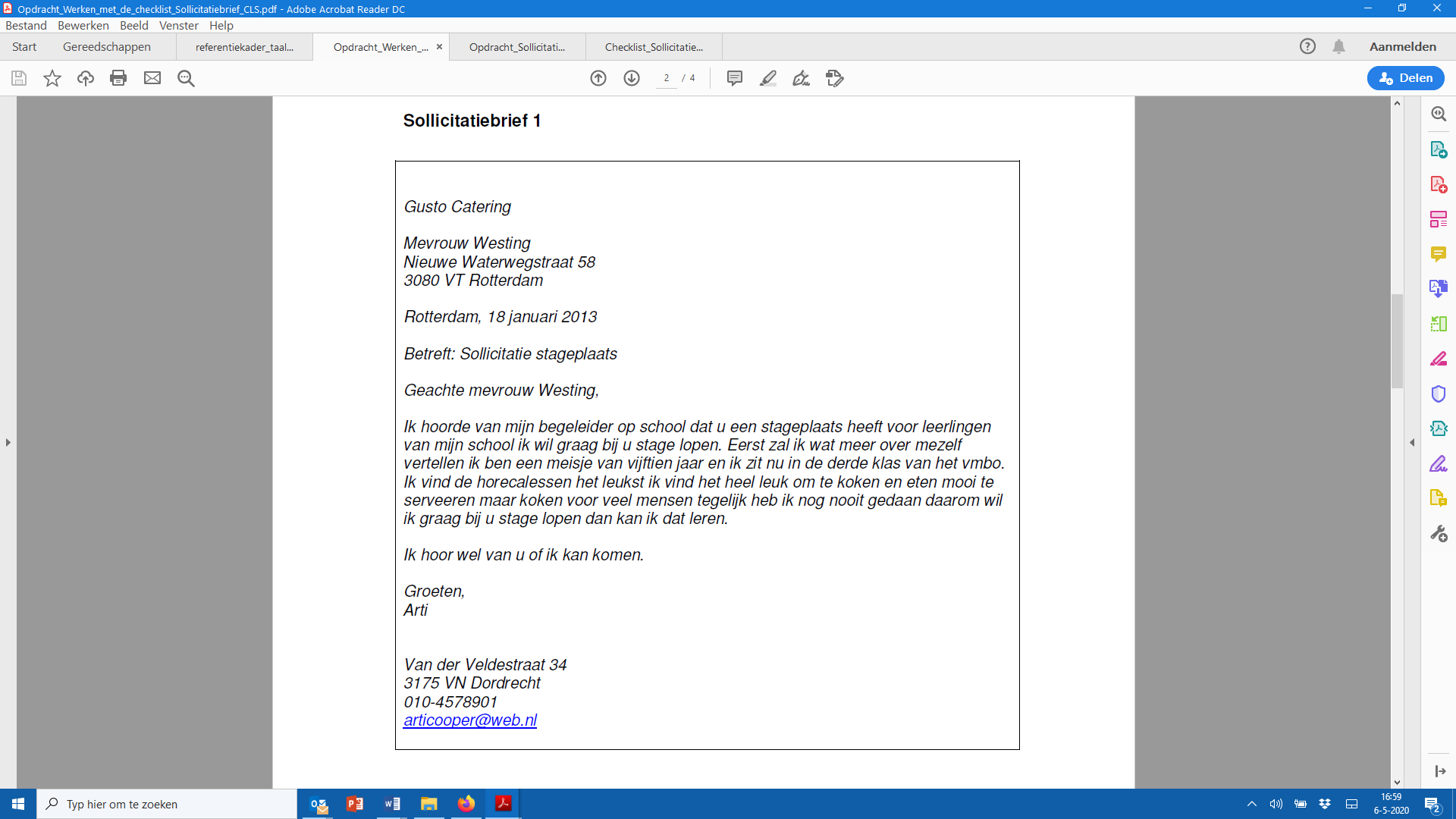 Checklist - leesbaarheid brief.JaNeeOmdat…Het is duidelijk voor wie de brief is.De brief heeft een datum.De brief heeft een onderwerp.De brief heeft een goede aanhef.De brief heeft een duidelijk beginstuk (inleiding).De brief heeft een duidelijk slot. De brief ziet er goed uit door gebruik witregels.De brief heeft een afsluitende zin.De brief heeft onderaan een passende groet.Het is duidelijk wie de brief heeft geschreven.Aantal keer ‘Ja’ in brief 1..